Edit 302 – Participation RubricName _________________________________      Instructor:  Michelle Khatib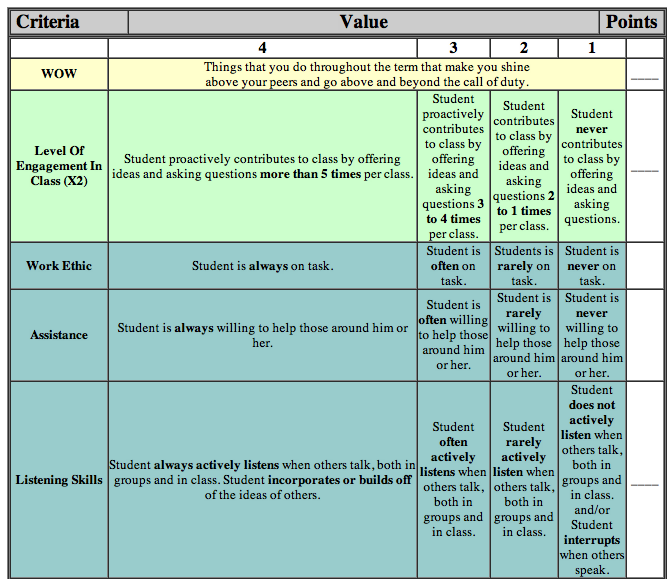 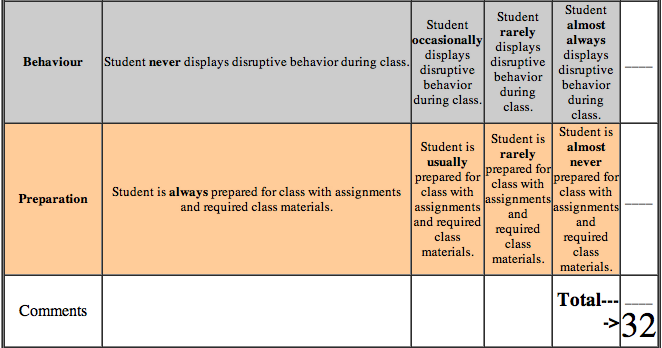 